Сценарий осеннего развлечениядля детей 2-й младшей группы«Путешествие в осенний лес»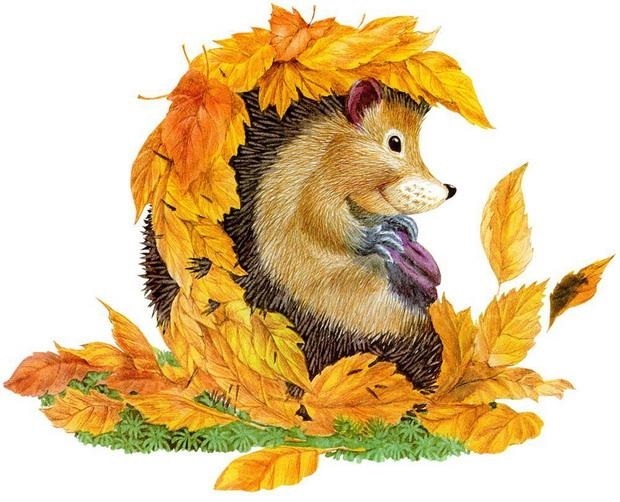 Воспитатель: Молокова Е.Н.Звучит музыка, дети входят в зал.Ведущая: Золотая волшебница осень. 
Подожди, подожди уходить. 
Ну, пожалуйста, мы тебя просим, 
Хоть немножечко с нами побыть.«Танец с листочками»(После танца дети идут по кругу оставляют листья в корзине и проходят на стульчики)Под музыку заходит Веснушка.Веснушка: Здравствуйте! А вот и я! Привет от осени всем вам принесла.Ведущая: Ребята, это кто же к нам в гости пришёл? Как тебя зовут?Веснушка: А зовут меня веснушка, потому что от летнего солнышка на носу у меня появились веснушки. Вот посмотрите (показывает). А живу я со своим дедушкой. Моего дедушку зовут Урожай! Мы всегда ходим с дедушкой Урожаем и проверяем, весь ли урожай собрали на полях и в лесах. Ребята, а вы хотите пойти в гости к моему дедушке?Дети: Да.Ведущая: Веснушка, а где живёт твой дедушка?Веснушка: Мой дедушка живет в лесу. Ну, что ребята, вы готовы?Дети: Да!Веснушка: Ну, тогда пойдём мы в лес.                    Полон, дети, он чудес:	Там под ёлкой гриб растёт,	В норке ёжик там живёт.(Дети подходят к дереву и видят ёжика)Ведущая: Ребятки, а ведь мы знаем песенку про ёжика, давайте её ему споём.Песня «Ёжик»Веснушка: Ой, какая весёлая песенка! Ой, кажется, дедушка Урожай идёт (прячется).Дед Урожай: Здравствуйте, друзья, я – дедушка Урожай. А не видели ли вы мою внучку, Веснушку?Дети: Видели.   Дед Урожай:  А где же она?Веснушка (за спиной деда): Здесь я, здесь, дедушка.Дед Урожай: Да где же ты? Вот так всегда со мной в прятки играешь! Давай с детьми лучше поиграем! Ребята, вы любите урожай собирать?Дети: Да.Дед Урожай: Сейчас будем овощи собирать. (Веснушка раскладывает обручи, рассыпает в них овощи и ставит корзины, дед Урожай строит две команды).Игра «Собери урожай»(Группу детей нужно поделить на две команды, которые строятся в две колонны. Возле каждой команды обруч, в нём рассыпаны овощи- это огород, напротив, на расстоянии от команд стоят две корзины. На счёт раз, два, три, участники команд берут один овощ из обруча, бегут и кладут его в корзину, бегут обратно и встают в конец колонны. Побеждает та команда, которая первая «соберёт урожай»).После игры дети проходят на стульчики, Дед Урожай хвалит помощников.Дед Урожай: Друзья мои пора мне в путь, ещё не весь урожай убран на полях, оставляю внучку свою, пусть она вас позабавит! До свидания дети, до свидания взрослые, до свидания внученька!Веснушка (ловит капли): Ой, что это?Дождь закапал тут и там,Дождь закапал по кустам.А как приятно под дождёмШептаться с зонтиком вдвоём.И даже можно зонтик взятьИ под дождём потанцевать.«Песня про дождик»Веснушка: Какая красивая песенка! Молодцы ребята! А у меня есть большой зонтик, с которым можно поиграть. Когда светит солнышко, мы будем гулять, только закапал дождь, все сразу ко мне под зонтик бегите!Игра «Солнышко и дождик»После игры дети проходят на стульчики.Стук в дверь. 
Ведущая: Кто к нам стучит? 
Надо гостю дверь открыть. 
Входит гриб (Взрослый или ребёнок подготовительной группы).
Гриб: Здравствуйте, мои друзья! 
У вас так тепло, светло, красиво. 
Я попал на праздник? 
Дети: Да! 
Гриб: В лесу сейчас холодно, 
А мне хочется погреться. 
Как хочу повеселиться, 
Вместе с вами подружиться.«Танец грибов» (Дети грибочки выходят и встают на свои места, рассказывают стихи)1 мухомор: Мухоморы-молодцы,Все мы братья удальцы! 2 мухомор: На полянке мы стоим,Красотой вас всех затмим.3 мухомор: Подходите, нас беритеИ в корзиночки кладите.4 мухомор: Что же мимо все идут?Почему нас не берут?Ведущая: Мухомор красив на вид, но внутри он ядовит!Веснушка: Наступил веселья час,
Лучше потанцуйте вы для нас!Танец с грибом по показу(Дети танцуют со взрослым грибом. После танца  проходят на стульчики.)Гриб: Ребята, какие вы молодцы! Настало время мне угостить вас!( Достаёт из корзинки угощение отдаёт ведущей)Веснушка: Ребята, у меня для вас тоже есть гостинцы! Я ведь внучка дедушки Урожая! (Берёт корзинку)Веснушка: Угадайте – ка загадку: в корзине моей что-то сладкое, да гладкое. (Показывает) Что это?Дети: Яблоко!Веснушка: Молодцы! Получите свои яблочки!  (Отдаёт ведущей)Ведущая: Спасибо, друзья! Ребята, давайте все вместе скажем спасибо!Гриб: Я, очень, очень, очень рад,  
Что попал к вам в детский сад. 
С вами я друзья прощаюсь, 
Обратно в лес осенний возвращаюсь!Веснушка: А я к дедушке поспешу!Вместе: До свидания! (Уходят)